Практическая работа №5 – Объектная привязка.Тема: Объектная привязка.Цель: Научиться применять объектную привязку.Оборудование: AutoCАD, ПК.Основные сведенияЧтобы осуществить объектную привязку в (autocad) автокад, необходимо выполнить следующие шаги:Включение/выключение привязки в автокаде осуществляется нажатием ЛКМ (левой кнопки мыши) на пиктограмму "Привязка" на строке состояния. Можно использовать горячую клавишу вызова - F3.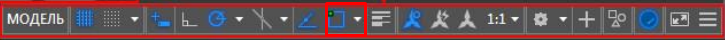 У этого режима "объектной привязки" в autocad имеется множество методов. Например, один метод привязки в автокаде (autocad) указывает, как курсор должен привязываться к прямолинейным отрезкам. Другой - дает возможность привязаться к середине отрезка, и так далее.Настроить режим объектной привязки в автокаде можно в диалоговом окне "Режимы рисования" ➾ вкладка "Объектная привязка".Вызываем это окно следующим образом.Наводим курсор мыши на пиктограмму "Объектная привязка".Нажимаем ПКМ правой кнопки мыши.В появившемся контекстном меню выбираем пункт "Настройка".Вот как выглядит вкладка "Объектная привязка" в окне "Режимы рисования" в autocad.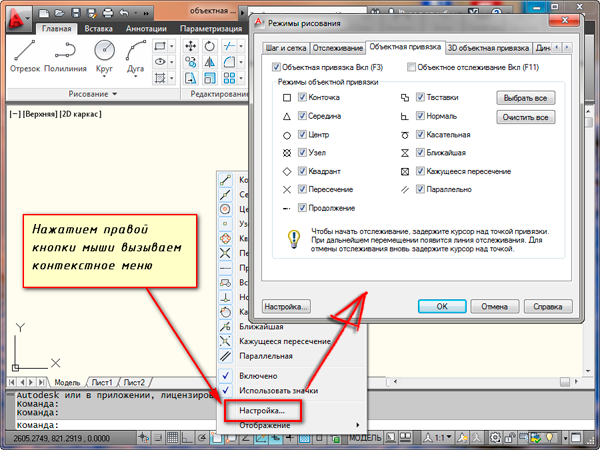 На вкладке содержится перечень всевозможных методов объектной привязки в автокаде. Каждый метод имеет свои характерные точки, связанные с определенными объектами.Возле каждого метода объектной привязки в autocad (автокад) показан внешний вид маркера, появляющегося в районе соответствующей характерной точки при «привязывании» к ней курсора.Для наглядности описание методов объектной привязки представлены в таблице.Для наглядности ниже приведены примеры методов объектной привязки в autocad на рисунках.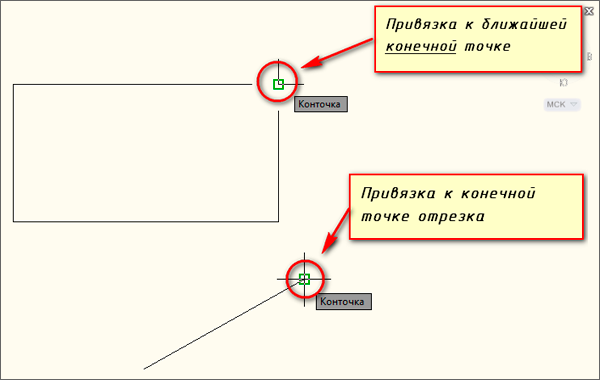 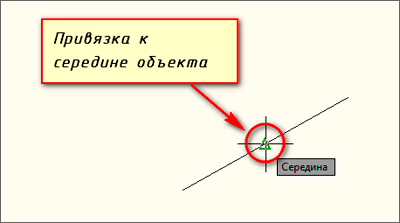 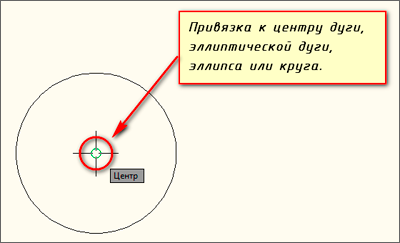 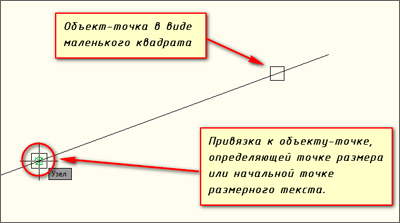 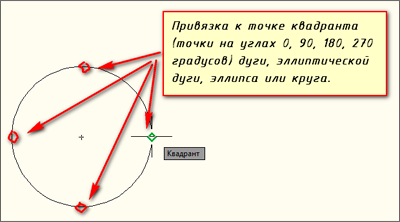 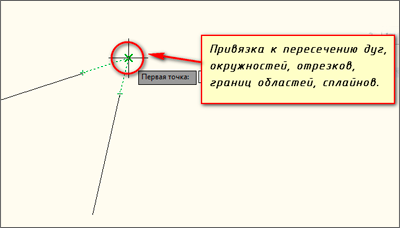 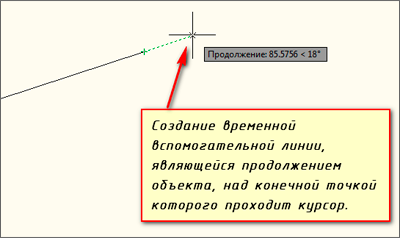 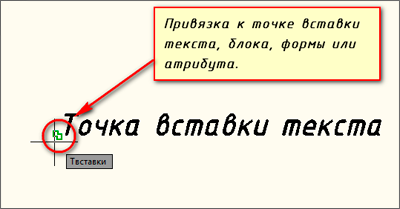 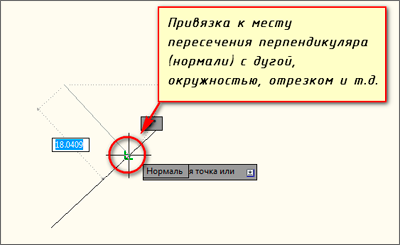 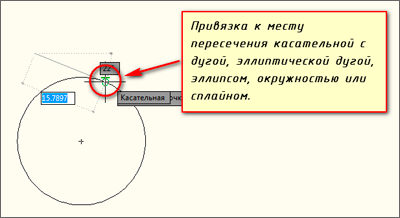 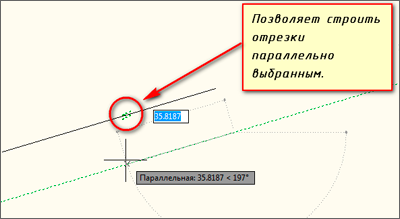 Задание: Построить чертеж, приведенный ниже, используя объектную привязку. Нанести размеры.Сохранить чертеж (в формате Чертеж AutoCad 2013 (*.dwg).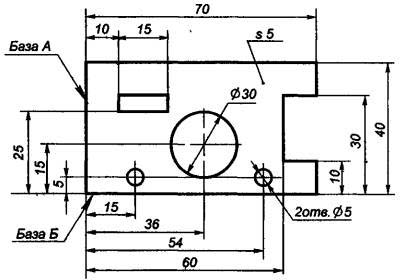 Контрольные вопросыДля чего служит объектная привязка. Перечислите методы объектной привязки.Какие методы объектной привязки использовались при построении чертежа.Литература для обучающегосяОсновные источники (ОИ)Дополнительныеисточники (ДИ):Интернет-ресурсы (И-Р):Метод объектной привязкиОбъекты, к которым применяется привязкаХарактерные точки метода объектной привязкиКонточкаОтрезки, дуги и
сплайныКонечные точки объектовСерединаОтрезки, дуги,
сплайныПривязка будет
осуществляться к серединам объектовЦентрКруги, эллипсы и
дугиЦентры кругов, эллипсов и дугУзелСпециальные объекты
ТочкаПривязка в автокаде (autocad) осуществляется к центру точкиКвадрантКруги, эллипсы и
дугиТочки, делящие указанные объекты на квадранты (четверти). Это точки, соответствующие углам 0, 90,180 и 270 градусовПересечениеПересечение любых
объектовТочки пересечения объектовПродолжениеУсловная линия,
являющаяся продолжением
отрезков
и дугТочки на линиях, образующих продолжение отрезков, дуг и полилиний.
Для срабатывания данного метода необходимо установить курсор на конец отрезка или дуги и немного
подождать. Затем следует двигать курсор, как бы продолжая линию или дугу. Появится пунктирная линия, которая является условным продолжением объекта. А на пунктире появится привязка в виде косого знака «+».ТвставкиБлоки, атрибуты
блока и текстДля блоков привязка привязка в автокаде (autocad) будет производиться к базовым точкам вставки.
О тексте в autocad и его характерных точках вставки читайте в другом уроке.НормальПрямолинейные
отрезки, дуги,
круги, эллипсы и
сплайныТочки на объектах в предполагаемом месте окончания перпендикуляра. Этот метод позволяет строить перпендикуляры к различным объектам в автокаде.КасательнаяДуги, круги и
эллипсыХарактерная точка появляется в предполагаемой точке касания. Этот метод позволяет строить касательные к дугам, кругам и эллипсамБлижайшаяВсе объектыПривязка происходит к точке, в данный момент наиболее близко расположенной к курсоруКажущееся пересечениеВсе объектыПозволяет осуществить привязку
к воображаемому пересечению
объектов. При этом характерная
точка высвечивается в воображаемой точке пересеченияПараллельноОтрезкиПозволяет строить отрезки параллельно выбранным.
Сначала надо построить первую точку параллельного отрезка. Затем подвести курсор к исходному объекту, параллельно которому мы будем строить отрезок. Необходимо немного подождать, пока маркер связи не изменит вид на знак «+».
Затем перемещайте курсор из
начальной точки параллельно
выбранному объекту. При этом
появится вспомогательная пунктирная
линия, проходящая точно
параллельно выбранному объекту.№ п/пНаименованиеАвторИздательство, год изданияОИ1Черчение на компьютере в AutoCADАббасов И. Б.Профобразование, 2018ОИ2Трехмерное моделирование в AutoCAD 2016Габидулин В. М.Профобразование, 2017ОИ3AutoCAD 2017. Полное руководствоЖарков Н. В.Наука и Техника, 2017ОИ4Уроки практической работы в графическом пакете AutoCADПоротникова С. А.Профобразование, Уральский федеральный университет, 2018ОИ5Инженерная графика для конструкторов в AutoCADУваров А. С.Профобразование, 2018№ п/пНаименованиеАвторИздательство, год изданияДИ 1Компьютерная графика. Проектирование в среде AutoCADКонюкова О. Л.Сибирский государственный университет телекоммуникаций и информатики, 2016.ДИ 2AutoCAD для начинающих: методические рекомендации к практической работе по курсу «Компьютерная графика» для студентов всех специальностей и направлений подготовки всех форм обученияЛевин С. В.Вузовское образование, 2018ДИ 3Методические указанияДИ 4Системы автоматизированного проектирования. Лабораторный практикумШередекин В. В.Воронежский Государственный Аграрный Университет им. Императора Петра Первого, 2016И-Р 1http://revolution.allbest.ru/pedagogics/00058193_0.html - Методы проведения урока с применением ИТ и информационных ресурсов сети ИнтернетИ-Р 2http://sch1106.mosuzedu.ru/edresurs.html - образовательные ресурсы сети ИнтернетИ-Р 3http://www.curator.ru/physics/it_school.html - информационные ресурсы в среднем профильном образованииИ-Р 4http://www.intuit.ru/catalog/ - Университет Информационных ТехнологийИ-Р 5http://www.iprbookshop.ru/ - электронно библиотечная системаИ-Р 6http://www.library.ispu.ru/knigi/resursy-internet/informacionno-obrazovatelnye-resursy -информационно-образовательные ресурсы: библиотека ИГЭУ